Тема "Домашние животные"Цель: Обогащение, уточнение и активизация словарного запаса по теме " Домашние животные".Задачи: Образовательные: 1.Познакомить с названиями домашних животных, их частями. 2. Учим соотносить количество ушей и лап с количеством пальцев. 4.Научить обобщать словом "домашние животные".5.Познакомить с жизнью домашних животных на мини-модели "во дворе". Развивающие: 1.Развивать мелкую и общую моторику. 2. Развивать конструктивный праксис, зрительное восприятие. 3.Развивать умение театрализованно обыгрывать сказки.Воспитательные: 1. Воспитывать умение слушать материал. 2. Воспитывать умение заботится о домашних животных.Ход занятия:1. Фигурки домашних животных (собака, кошка, корова, коза, овца, свинья, лошадь). Рассматриваем, называем/показываем. Кто как кричит? Части (голова, тело, ноги/лапы, хвост, копыта, рога, пятачок и т.д.) Соотносим количество ушей, лап с количеством пальцев.Где живут? (в домике рядом с человеком). Обобщаем: домашние животные (обводим рукой).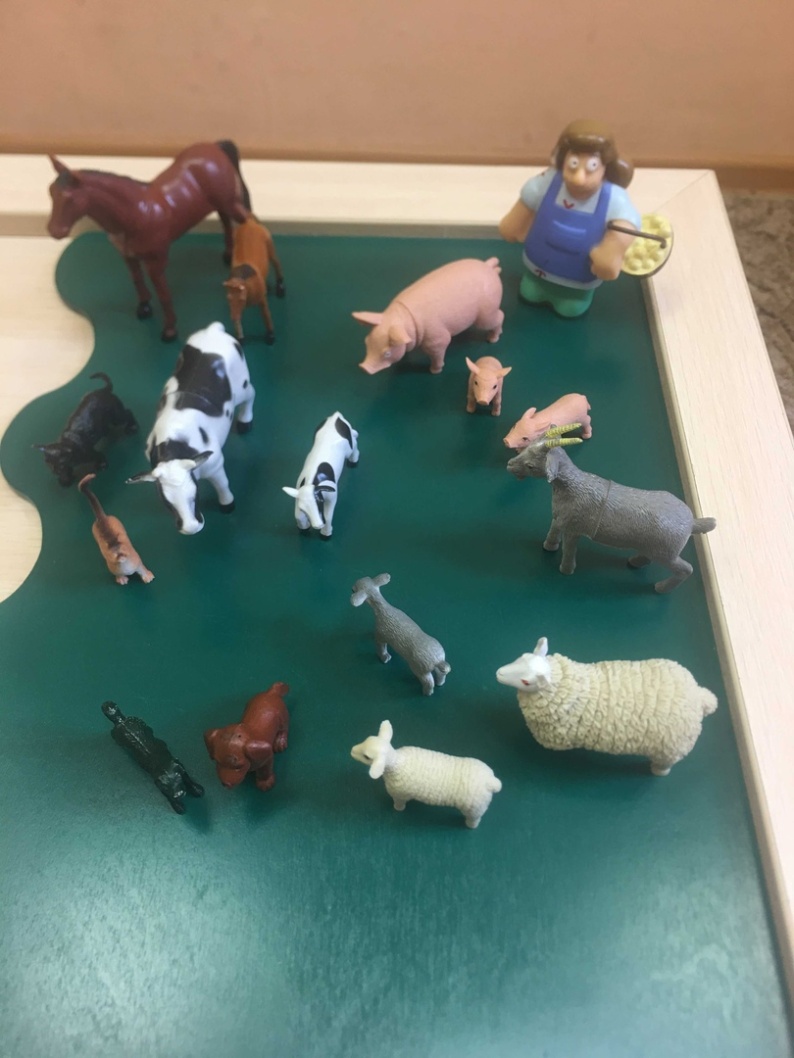 2. Игра на слуховое восприятие «Кто как кричит?» (слушаем звуки на сенсорном компьютере, угадываем)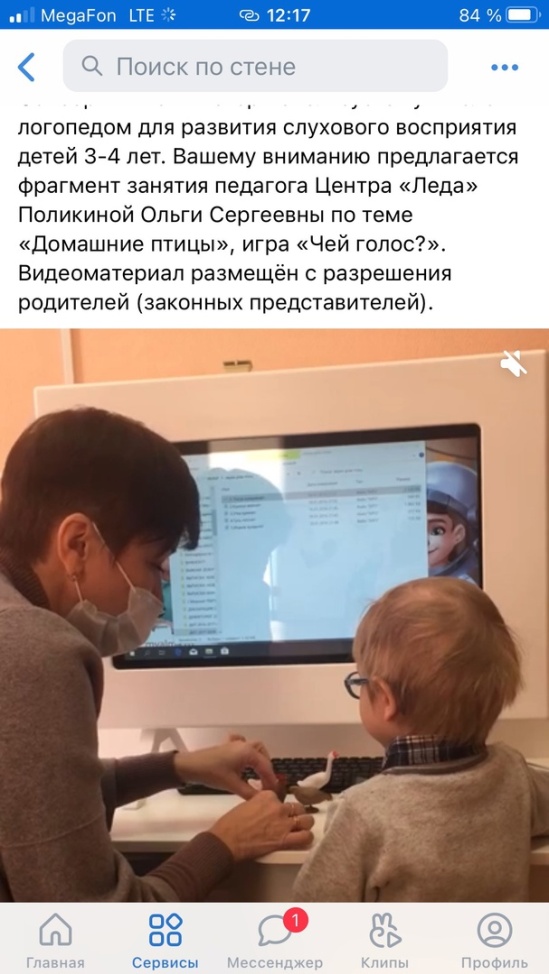 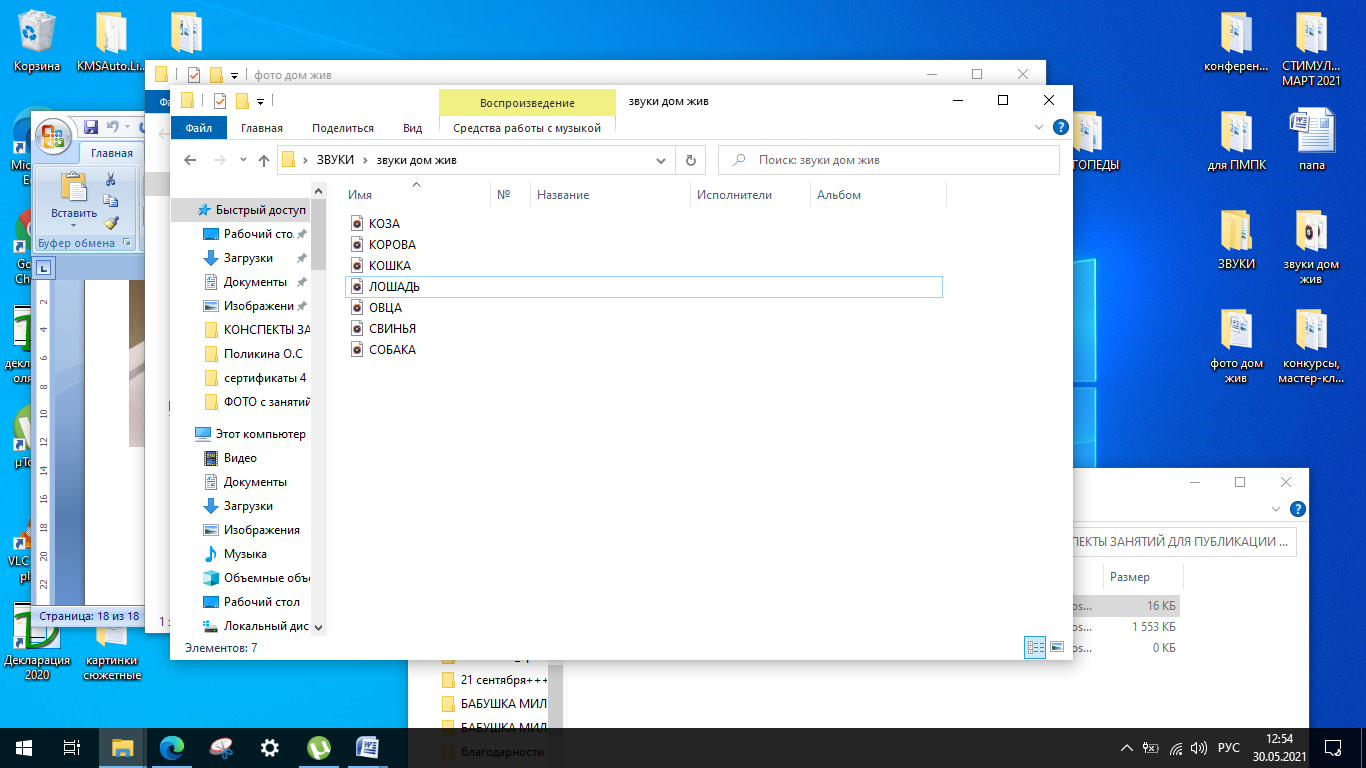 3."Собери из частей" (разрезные картинки для магнитной доски: корова, лошадь, коза, свинья, овца)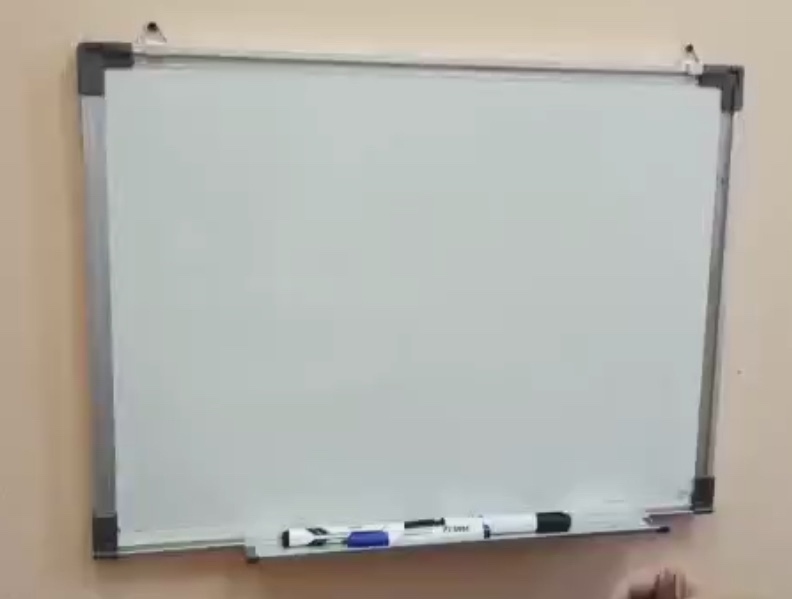 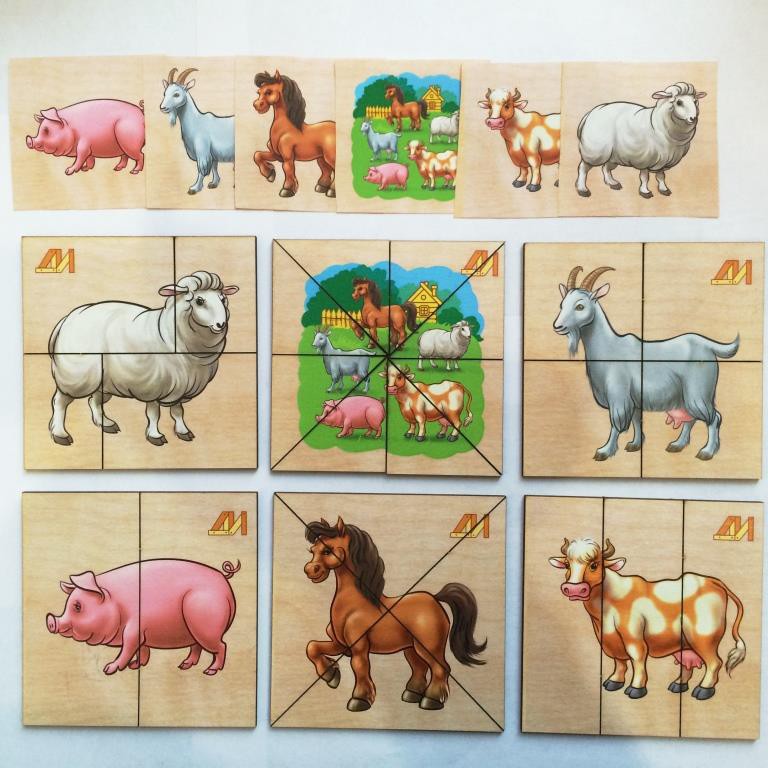 4.Физминутка "Корова"Ходит, бродит по лужку рыжая корова (идём, раскачиваемся ритмично)Даст она нам к вечерку молока парного (поглаживаем живот)Саше, Маше и Илюшке (указательный жест, рука вперёд)Будет всем по полной кружке (разводим руки через верх в стороны)Всем попить достанется, и коту останется (ритмично хлопаем в ладоши)5.Пальчиковая гимнастика6. Наложение контуров (обводим разными фломастерами, называем)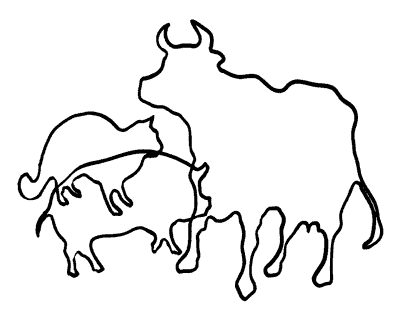 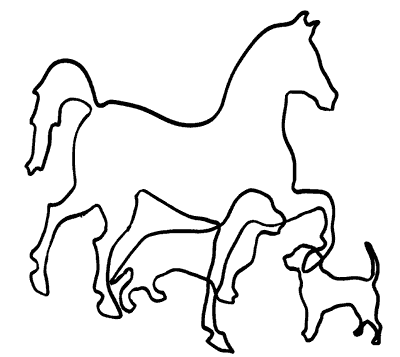 7.Совместное моделирование скотного двора с ребенком: дом хозяйки, сарай для животных, растительность во дворе, кормление животных и т.д.)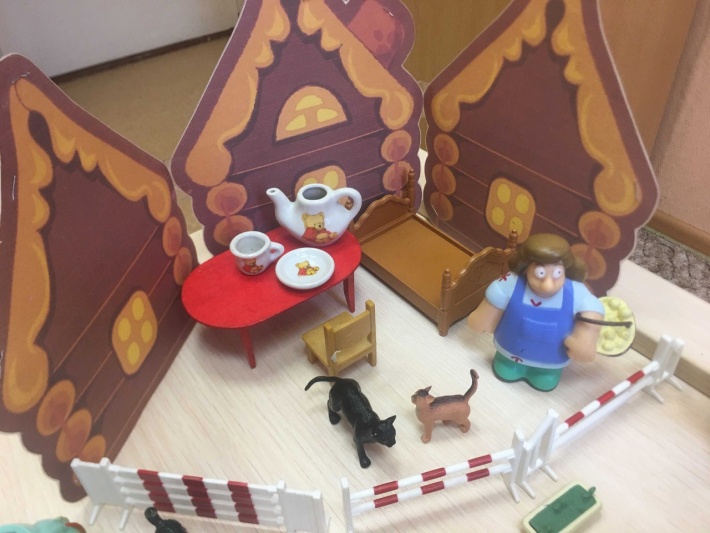 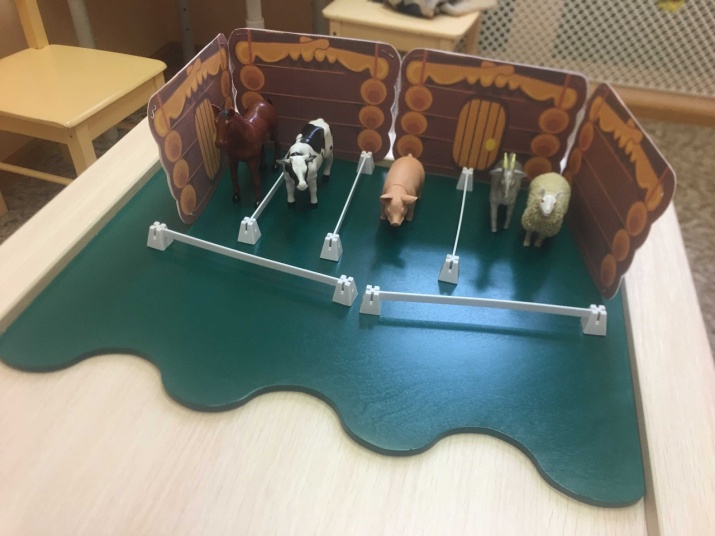 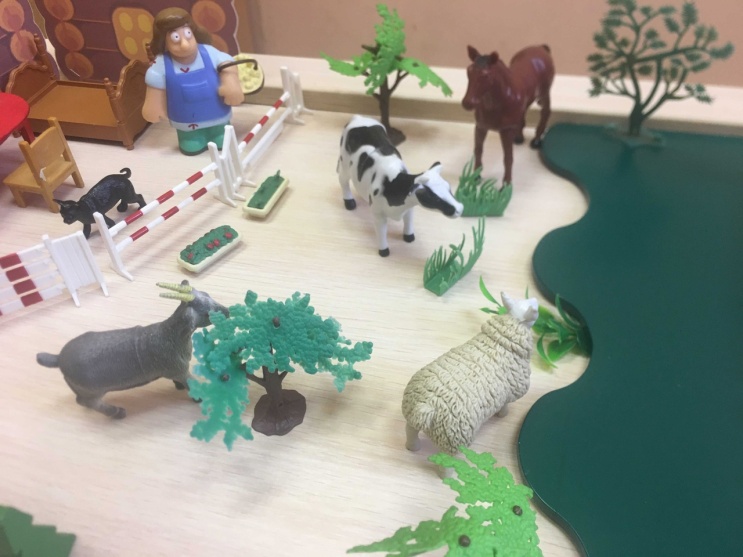 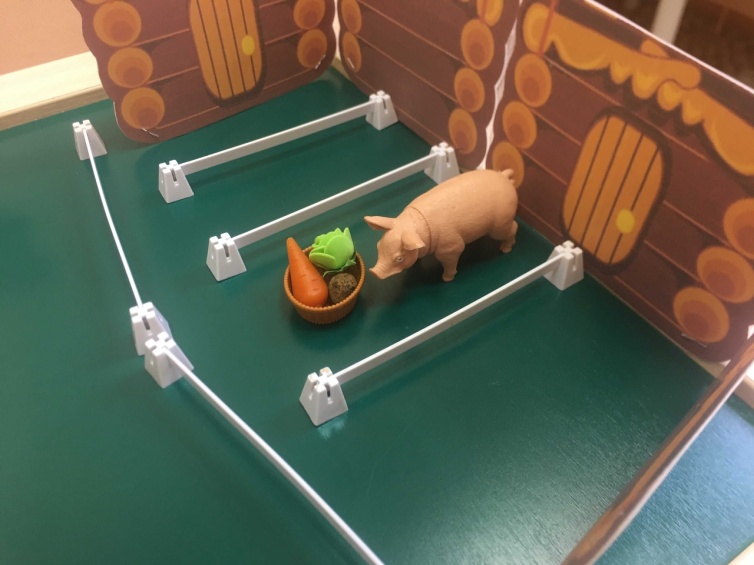 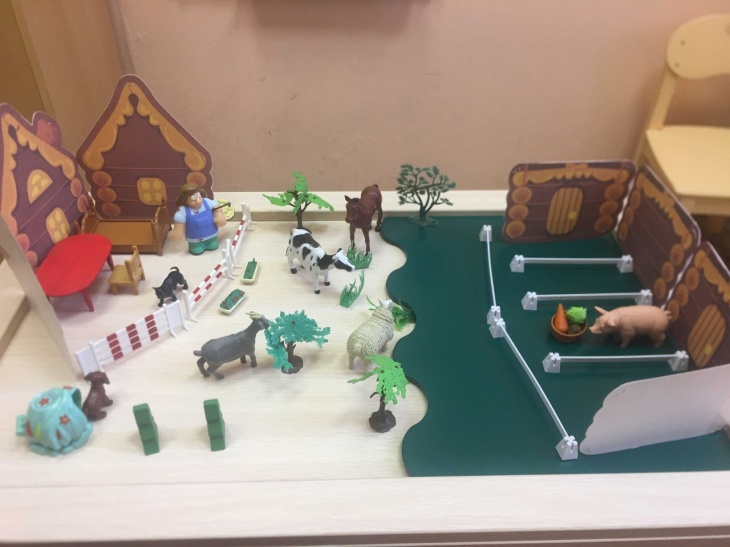 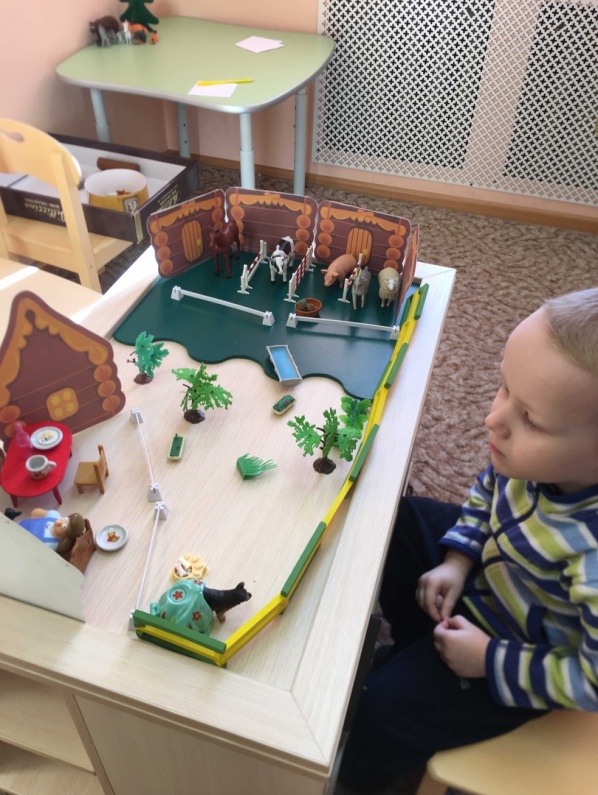 8. Обыгрывание сказки В.Сутеева «Кто сказал мяу?» (совместная театрализация с максимальным оречевлением со стороны ребенка)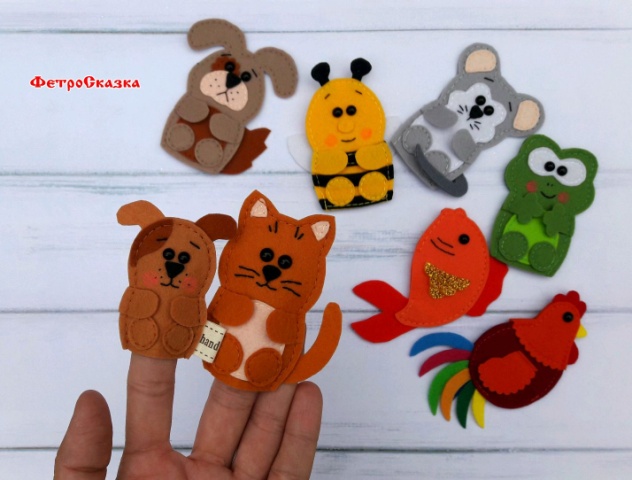 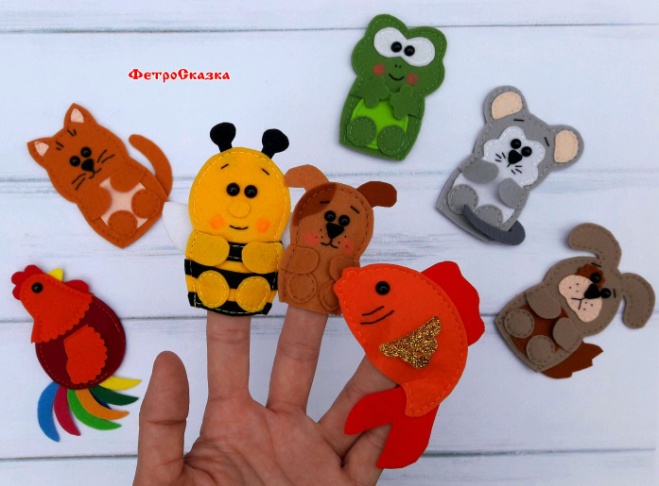 Идёт коза рогатаяИдёт коза бодатая.Кто кашу не ест, молока не пьёт?Забодаю, забодаю...(по очереди правой/левой рукой)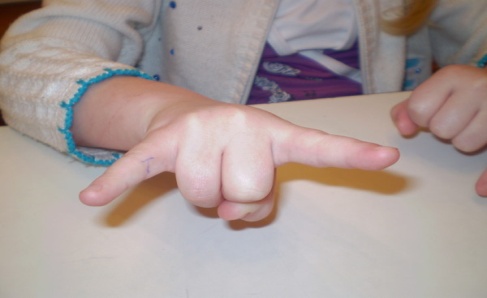 